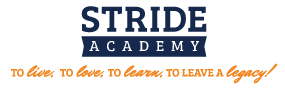 “To Live, To Love, To Learn, To Leave a Legacy”www.strideacademy.orgJan 20, 2022 Board of Directors Meeting Minutes6:00 PM STRIDE Academy LibraryI. Call to Order, Pledge of Allegiance and Roll Call   6:00 PM Members present: Sara Fromm, Eric Williams, Aaron Lundblad (via zoom), Andy Lyman, Suzy Mcintyre, JOe Pundsack, Steve Swenson, Hassan Yussuf (6:18pm)Members of the Public: Gwen Anderson, Nathan Schwieters, Mara KramerMission Statement of STRIDE Academy:  STRIDE Academy nurtures individuals while fostering leadership and empowering students to attain their highest potential in a family-centered environment.II. Approval of Agenda Motion to approve made by Lyman, Seconded by Pundsack. Motion carries.III. Consent Agenda ApprovedBoard Meeting MinutesFinance ReportApprove to increase hours for Leave for Mary Molitor to 5 hours/weekAccept Resignation from Susan Iverson, TeacherAccept Resignation from Lisa Falk, TeacherAccept Resignation from Stefanie Rothstein, Part time Social Emotional CoordinatorReassign Kayla Silverberg to Full time Social Emotional CoordinatorApprove to Hire Ashley Gibson, TeacherApprove to Hire Bashir Duale, Academic InterventionistApprove to Hire Yasmin Ismail, ParaprofessionalApprove Extended Leave Request from Eric Williams, Executive Director effective July 1st 2022.IV. Public Comment  No commentsThe School Board welcomes input from community members and staff.Each person addressing the council shall give his/her name for the record. Each person making public comment is limited to three minutes. Comments should be kept courteous and professional and directed to the board as whole.  After the speaker has made his or her statement, he or she will be seated with no further comment, dialogue or debate.V. ReportsBoard Presentation: "Understanding Trauma and how to Be a Trauma Informed School", Jessica Westby and Jessica Sowers  Postponed, we’ll reschedule it for next month.Executive DirectorCancellations of school due to weather are if -30   One of the Provisions in the state law about E learning we can do up to 5 days for inclement weather and is not ideal but is an option. If 742 closes we could stay open but we will have to pay for the buses and it will break our backs.  But we will be ok because of the number of hours that we have.  Paras presented a petition concerned about losing paid days due to weather cancellation.  We will be meeting with them on Friday after school.Enrollment is at 528Principal’s ReportWe have been working prior to Break on a survey trying to get more information from staff.  Only about ½ the staff responded. I will be meeting next Monday with the leadership team to discuss the results.Our new SEL Personalized learning specialist Kayla Silverberg will be going from 2 positions into one.I attended this afternoon a Mental Health ForumWe continue supporting the 8th grade leadership helping the KG during lunch and doing some tutoring with the 6th graders.We have had some challenges with finding Substitutes and with the Leadership team Proposal, Administration to increase comfort to the subs and  Nate’s leading Interventionist with the ML Department has been critical to the survival of keeping us In Person.We hired Bashir Duale - School InterventionistSahane Raabi is teaching the Somali course.We had 2 Covid clinics.Nadia Lamin won the Spelling BeeSchool Choice will be next week. Assistant Principal's ReportLunch with The Principals has been wonderful, proactive and lots of students. About 40 students.NWA testing is on the way with staff already starting training.Pokemon Club & Girls basketball started today with over 20 kids attending.We moved from doing unannounced lockdowns drills to announcing drills to avoid stress on students and staff.Community reached The Elks basketball shooting contest with the largest number of attendance on January 2nd and meeting again January 22The Tech Team is replacing projectors, working with the swivels to make sure they are ready for teachers when needing them. Replacing and repairing lots of chromebooks and Ipads and Upgrading every desktop in the school.Working on security cameras quotesKG now have IpadsRegarding the Hats and Hoods situation with students we will be having a meeting with a new Uniform Committee first and then with families to hear the feedback in regards to what kids are wearing and come up with a plan.Standing Committee Report
Academics ExcellenceMet on Dec 13, 2021World's Best Workforce PresentationGovernance CommitteeMet on Dec 14, 2021Jessica Sowers provided an overview of the presentation that she and Jessica Westby will be presenting on the next board meeting.Finance and BudgetWe met 1/19/2022Kelly Rimpila provided a summary of the December financials.We are working with a budget of 497 students so we are above budget and next week we will revise the budget together with KDV-AdamWe are ½ way through and our cash balance is $948,912.00VI. BusinessFirst Reading and Approval of Policy 715A Early Admission to Kindergarten Motion to approve made by Suzy Mcintyre, seconded by Andy Lyman. Motion carriedApprove to Work with Ten Square for the purpose of Land Acquisition Motion to approve made by Andy Lyman, seconded by Joe Pundsack. Motion carriedVII. Adjourn  6:33pmPublic Attachments:  11_18_21 Board meeting minute.docx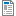  Finance Report December 16th.docx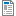  Stride FY22 November Financial Report.pdf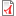  Stride Supplemental Info- November 2021.pdf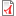  Policy 715A EARLY ADMISSION TO KINDERGARTEN.docx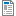  Request for Extended Leave.docx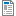  TS Proposal to Stride Academy 11 10 21 (1).docx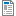  Stride FY22 December Financial Report.pdf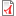  Stride Supplemental Info- December 2021.pdf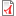  Governance Committee Report 12-14-2021.docx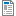  21.12.13 AEC Report.docx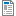  Finance Report for January 19th 2022.docx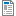 Groups audience: - Private group -